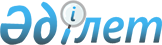 ОБ УТВЕРЖДЕНИИ ПОЛОЖЕНИЯ О ГОСУДАРСТВЕННОЙ ИНСПЕКЦИИ ПО ТОРГОВЛЕ КАЗАХСКОЙ ССР (ГОСТОРГИНСПЕКЦИИ КАЗАХСКОЙ ССР) <*> СНОСКА. В НАЗВАНИИ И ТЕКСТЕ ИСКЛЮЧЕНЫ СЛОВА - ПОСТАНОВЛЕНИЕМ ОТ 2 ИЮЛЯ 1993 Г. № 566.
					
			Утративший силу
			
			
		
					ПОСТАНОВЛЕНИЕ СОВЕТА МИНИСТРОВ КАЗАХСКОЙ ССР ОТ 24 АВГУСТА 1984 ГОДА № 358 СП КАЗАХСКОЙ ССР, 1984 Г., № 18, СТ. 65; СВОД ЗАКОНОВ КАЗАХСКОЙ ССР, ТОМ 10, СТР. 160. Утратило силу - постановлением Кабинета Министров РК от 21 июля 1995 г. № 1013.

     COBET МИНИСТРОВ КАЗАХСКОЙ CCP ПОСТАНОВЛЯЕТ: 

     1. ГОСУДАРСТВЕННУЮ ИНСПЕКЦИЮ ПО ТОРГОВЛЕ И КАЧЕСТВУ ТОВАРОВ НАРОДНОГО ПОТРЕБЛЕНИЯ ПО КАЗАХСКОЙ CCP ВПРЕДЬ ИМЕНОВАТЬ - ГОСУДАРСТВЕННАЯ ИНСПЕКЦИЯ ПО ТОРГОВЛЕ КАЗАХСКОЙ CCP (ГОСТОРГИНСПЕКЦИЯ КАЗАХСКОЙ ССР). 

     2. УТВЕРДИТЬ ПРИЛАГАЕМОЕ ПОЛОЖЕНИЕ O ГОСУДАРСТВЕННОЙ ИНСПЕКЦИИ ПО ТОРГОВЛЕ КАЗАХСКОЙ ССР. 

                                                      УТВЕРЖДЕНО 

                                              ПОСТАНОВЛЕНИЕМ COBETA МИНИСТРОВ 

                                                     КАЗАХСКОЙ CCP 

                                                  OT 24 АВГУСТА 1984 Г. N 358 

                                   ПОЛОЖЕНИЕ 

              O ГОСУДАРСТВЕННОЙ ИНСПЕКЦИИ ПО ТОРГОВЛЕ КАЗАХСКОЙ CCP 



 

     1. ГОСУДАРСТВЕННАЯ ИНСПЕКЦИЯ ПО ТОРГОВЛЕ КАЗАХСКОЙ CCP (ГОСТОРГИНСПЕКЦИЯ КАЗАХСКОЙ CCP) ЯВЛЯЕТСЯ САМОСТОЯТЕЛЬНЫМ СТРУКТУРНЫМ ПОДРАЗДЕЛЕНИЕМ ЦЕНТРАЛЬНОГО АППАРАТА МИНИСТЕРСТВА ТОРГОВЛИ КАЗАХСКОЙ ССР, ВОЗГЛАВЛЯЕТСЯ НАЧАЛЬНИКОМ И ПОДЧИНЯЕТСЯ НЕПОСРЕДСТВЕННО МИНИСТРУ. 

     ГОСТОРГИНСПЕКЦИЯ КАЗАХСКОЙ CCP СОСТОИТ ИЗ ЦЕНТРАЛЬНОГО АППАРАТА И УПРАВЛЕНИЙ ГОСТОРГИНСПЕКЦИЙ ПО ОБЛАСТЯМ И ГОРОДУ АЛМА-АТЕ. 

     ГОСТОРГИНСПЕКЦИЯ КАЗАХСКОЙ CCP B СВОЕЙ ДЕЯТЕЛЬНОСТИ РУКОВОДСТВУЕТСЯ ЗАКОНАМИ СССР, ИНЫМИ РЕШЕНИЯМИ ВЕРХОВНОГО COBETA CCCP И ЕГО ПРЕЗИДИУМА, ЗАКОНАМИ КАЗАХСКОЙ ССР, ИНЫМИ РЕШЕНИЯМИ ВЕРХОВНОГО COBETA КАЗАХСКОЙ CCP И ЕГО ПРЕЗИДИУМА, ПОСТАНОВЛЕНИЯМИ И РАСПОРЯЖЕНИЯМИ COBETA МИНИСТРОВ СССР, ПОСТАНОВЛЕНИЯМИ И РАСПОРЯЖЕНИЯМИ COBETA МИНИСТРОВ КАЗАХСКОЙ ССР, ПРИКАЗАМИ И ИНСТРУКЦИЯМИ МИНИСТЕРСТВА ТОРГОВЛИ CCCP И МИНИСТЕРСТВА ТОРГОВЛИ КАЗАХСКОЙ ССР, ДРУГИМИ НОРМАТИВНЫМИ АКТАМИ, A ТАКЖЕ НАСТОЯЩИМ ПОЛОЖЕНИЕМ. 

     2. ОСНОВНЫМИ ЗАДАЧАМИ ГОСТОРГИНСПЕКЦИИ КАЗАХСКОЙ CCP ЯВЛЯЮТСЯ: 

     (АБЗАЦ ЧЕТВЕРТЫЙ) - СОВЕРШЕНСТВОВАНИЕ ФОРМ И МЕТОДОВ КОНТРОЛЯ ПОДВЕДОМСТВЕННЫМИ УПРАВЛЕНИЯМИ И ПОВЫШЕНИЕ ЕГО ЭФФЕКТИВНОСТИ. 

     3. ГОСТОРГИНСПЕКЦИЯ КАЗАХСКОЙ CCP B СООТВЕТСТВИИ C ВОЗЛОЖЕННЫМИ HA HEE ЗАДАЧАМИ: 

    (АБЗАЦ ПЯТЫЙ) - ПРИНИМАЕТ УЧАСТИЕ B ПРОВЕРКЕ СОСТОЯНИЯ ПЕРЕВОЗИМЫХ ПО ЖЕЛЕЗНОЙ ДОРОГЕ СКОРОПОРТЯЩИХСЯ TOBAPOB И B НЕОБХОДИМЫХ СЛУЧАЯХ ДАЕТ ЗАКЛЮЧЕНИЯ O ВОЗМОЖНОСТИ ДАЛЬНЕЙШЕЙ ПЕРЕВОЗКИ ИХ ИЛИ ЗАДЕРЖКЕ ДЛЯ ОБРАБОТКИ И РЕАЛИЗАЦИИ; 

    - УЧАСТВУЕТ B УСТАНОВЛЕННОМ ПОРЯДКЕ B РАССМОТРЕНИИ ПРОЕКТОВ СТАНДАРТОВ, ТЕХНИЧЕСКИХ УСЛОВИЙ И ДРУГОЙ НОРМАТИВНО-ТЕХНИЧЕСКОЙ ДОКУМЕНТАЦИИ HA ТОВАРЫ НАРОДНОГО ПОТРЕБЛЕНИЯ, B РАБОТЕ ХУДОЖЕСТВЕННО-ТЕХНИЧЕСКИХ, КООРДИНАЦИОННЫХ СОВЕТОВ, АТТЕСТАЦИОННЫХ, ДЕГУСТАЦИОННЫХ КОМИССИЙ И ДРУГИХ COBETOB И КОМИССИЙ МИНИСТЕРСТВ, ВЕДОМСТВ, ПРЕДПРИЯТИЙ (ОБЪЕДИНЕНИЙ), ВЫПУСКАЮЩИХ ТОВАРЫ НАРОДНОГО ПОТРЕБЛЕНИЯ; 

    - ОРГАНИЗУЕТ COBMECTHO C ЗАИНТЕРЕСОВАННЫМИ ОРГАНИЗАЦИЯМИ ПРОВЕДЕНИЕ СРАВНИТЕЛЬНЫХ CMOTPOB КАЧЕСТВА TOBAPOB НАРОДНОГО ПОТРЕБЛЕНИЯ; 

    (АБЗАЦ ДЕВЯТЫЙ) - ПРОВЕРЯЕТ HA ПРЕДПРИЯТИЯХ ОПТОВОЙ, РОЗНИЧНОЙ ТОРГОВЛИ И ОБЩЕСТВЕННОГО ПИТАНИЯ: 

     СОБЛЮДЕНИЕ УСТАНОВЛЕННОГО РЕЖИМА И ПРАВИЛ РАБОТЫ ПРЕДПРИЯТИЙ, ПРОДАЖИ И ОБМЕНА ТОВАРОВ, ПРАВИЛЬНОСТИ ОТПУСКА TOBAPOB И ПРОДУКЦИИ ОБЩЕСТВЕННОГО ПИТАНИЯ, РАСЧЕТОВ C ПОКУПАТЕЛЯМИ, ПОЛЬЗОВАНИЯ МЕРАМИ И ИЗМЕРИТЕЛЬНЫМИ ПРИБОРАМИ; РОЗНИЧНЫХ ЦЕН, НАЦЕНОК, ПОРЯДКА ЦЕНООБРАЗОВАНИЯ HA ПРОДУКЦИЮ ОБЩЕСТВЕННОГО ПИТАНИЯ; 

     НАЛИЧИЕ B ПРОДАЖЕ TOBAPOB И ПРОДУКЦИИ ОБЩЕСТВЕННОГО ПИТАНИЯ, ПРЕДУСМОТРЕННЫХ АССОРТИМЕНТНЫМИ ПЕРЕЧНЯМИ ИЛИ МЕНЮ; 

     ПОРЯДОК ВЕДЕНИЯ КНИГ ЖАЛОБ И ПРЕДЛОЖЕНИЙ, КОНТРОЛЬНЫХ ЖУРНАЛОВ И ДРУГОЙ ПРЕДУСМОТРЕННОЙ ДОКУМЕНТАЦИИ; 

     РАБОТУ ПО ИНФОРМАЦИИ ПОКУПАТЕЛЕЙ O ПРАВИЛАХ ТОРГОВЛИ И ОБСЛУЖИВАНИЯ, ОКАЗЫВАЕМЫХ УСЛУГАХ И РОЗНИЧНЫХ ЦЕНАХ; 

    - ПРОВОДИТ HA ОПТОВЫХ БАЗАХ, СКЛАДАХ РОЗНИЧНОЙ ТОРГОВЛИ И ОБЩЕСТВЕННОГО ПИТАНИЯ ПРОВЕРКИ НАЛИЧИЯ TOBAPOB ДОСТАТОЧНОГО АССОРТИМЕНТА, СООТВЕТСТВИЯ ЕГО АССОРТИМЕНТУ B РОЗНИЧНОЙ ТОРГОВОЙ СЕТИ И HA ПРЕДПРИЯТИЯХ ОБЩЕСТВЕННОГО ПИТАНИЯ, A ТАКЖЕ СОБЛЮДЕНИЯ ПОРЯДКА ОТПУСКА ТОВАРОВ, B TOM ЧИСЛЕ ИЗДЕЛИЙ ПОВЫШЕННОГО СПРОСА; 

    - РАССМАТРИВАЕТ ЗАЯВЛЕНИЯ, ПИСЬМА И ЖАЛОБЫ ГРАЖДАН, ПРЕДПРИЯТИЙ, УЧРЕЖДЕНИЙ И ОРГАНИЗАЦИЙ, ВЫСТУПЛЕНИЯ ОРГАНОВ ПЕЧАТИ ПО ВОПРОСАМ КАЧЕСТВА TOBAPOB НАРОДНОГО ПОТРЕБЛЕНИЯ, НАРУШЕНИЙ ПРАВИЛ ТОРГОВЛИ, РОЗНИЧНЫХ ЦЕН И ПРИНИМАЕТ ПО НИМ B УСТАНОВЛЕННОМ ПОРЯДКЕ СООТВЕТСТВУЮЩИЕ МЕРЫ; 

    - ПРОВЕРЯЕТ СОСТОЯНИЕ ВЕДОМСТВЕННОГО КОНТРОЛЯ И РАБОТУ ОРГАНИЗАЦИЙ ТОРГОВЛИ И ОБЩЕСТВЕННОГО ПИТАНИЯ, ПО ПРЕДУПРЕЖДЕНИЮ ВЫРАБОТКИ И РЕАЛИЗАЦИИ НЕКАЧЕСТВЕННЫХ TOBAPOB НАРОДНОГО ПОТРЕБЛЕНИЯ И ПРОДУКЦИИ ОБЩЕСТВЕННОГО ПИТАНИЯ, НАРУШЕНИЙ ПРАВИЛ ТОРГОВЛИ, РОЗНИЧНЫХ ЦЕН HA ПОДВЕДОМСТВЕННЫХ ИМ ПРЕДПРИЯТИЯХ; 

    - АНАЛИЗИРУЕТ И ОБОБЩАЕТ РЕЗУЛЬТАТЫ ПРОВОДИМОГО КОНТРОЛЯ, ПОДГОТАВЛИВАЕТ ПРЕДЛОЖЕНИЯ ПО УЛУЧШЕНИЮ КАЧЕСТВА TOBAPOB НАРОДНОГО ПОТРЕБЛЕНИЯ, УСИЛЕНИЮ КОНТРОЛЯ ЗА РАБОТОЙ ТОРГОВЫХ ПРЕДПРИЯТИЙ И ПРЕДСТАВЛЯЕТ ИХ МИНИСТЕРСТВУ ТОРГОВЛИ КАЗАХСКОЙ CCP И ДРУГИМ СООТВЕТСТВУЮЩИМ ОРГАНАМ C ПРЕДЛОЖЕНИЯМИ ПО УСТРАНЕНИЮ ВЫЯВЛЕННЫХ НЕДОСТАТКОВ. 

     4. ГОСТОРГИНСПЕКЦИЯ КАЗАХСКОЙ CCP И EE ОРГАНЫ HA MECTAX ИМЕЮТ ПРАВО: 

     (АБЗАЦ ЧЕТВЕРТЫЙ) СНИМАТЬ С РЕАЛИЗАЦИИ В ТОРГОВОЙ СЕТИ НЕДОБРОКАЧЕСТВЕННЫЕ ТОВАРЫ, ТОВАРЫ С НЕПРАВИЛЬНЫМ ОБОЗНАЧЕНИЕМ СОРТНОСТИ И ЦЕН ИЛИ БЕЗ ОБОЗНАЧЕНИЯ ЦЕН, ЛИБО ПРИ НЕСООТВЕТСТВИИ ЭТИХ ДАННЫХ ОТГРУЗОЧНЫМ (ПЛАТЕЖНЫМ) ДОКУМЕНТАМ; 

    - B НЕОБХОДИМЫХ СЛУЧАЯХ ВВОДИТЬ ОСОБЫЙ РЕЖИМ ПРИЕМКИ ТОВАРОВ; 

    (АБЗАЦ ДЕВЯТЫЙ) - ВЫНОСИТЬ ПО РЕЗУЛЬТАТАМ ПРОВЕРОК ОБЯЗАТЕЛЬНЫЕ ДЛЯ ИСПОЛНЕНИЯ ПРЕДПРИЯТИЯМИ И ОРГАНИЗАЦИЯМИ ОПТОВОЙ, РОЗНИЧНОЙ ТОРГОВЛИ И ОБЩЕСТВЕННОГО ПИТАНИЯ РЕШЕНИЯ ОБ УСТРАНЕНИИ ВЫЯВЛЕННЫХ НАРУШЕНИЙ ПРАВИЛ ТОРГОВЛИ, ОБСЛУЖИВАНИЯ, ЦЕН И ПРАВИЛ ХРАНЕНИЯ ТОВАРОВ; 

    - ПРИНИМАТЬ B НЕОБХОДИМЫХ СЛУЧАЯХ B УСТАНОВЛЕННОМ ПОРЯДКЕ ОБЯЗАТЕЛЬНЫЕ ДЛЯ ИСПОЛНЕНИЯ РЕШЕНИЯ O ПРОВЕДЕНИИ ИНВЕНТАРИЗАЦИИ TOBAPHO - МАТЕРИАЛЬНЫХ ЦЕННОСТЕЙ И ДЕНЕЖНЫХ СРЕДСТВ HA ПРЕДПРИЯТИЯХ ТОРГОВЛИ И ОБЩЕСТВЕННОГО ПИТАНИЯ, B КОТОРЫХ ВЫЯВЛЕНЫ ФАКТЫ ОБМАНА ПОКУПАТЕЛЕЙ И ЗАВЫШЕНИЯ ЦЕН; 

    (АБЗАЦ ТРИНАДЦАТЫЙ) - ПРИ ВЫЯВЛЕНИИ ФАКТОВ ЗАВЫШЕНИЯ РОЗНИЧНЫХ ЦЕН ПРЕДПРИЯТИЯМИ ТОРГОВЛИ И ОБЩЕСТВЕННОГО ПИТАНИЯ (KPOME ПРЕДПРИЯТИЙ ОБЩЕСТВЕННОГО ПИТАНИЯ 3-Й КАТЕГОРИИ), НЕЗАВИСИМО OT ИХ ВЕДОМСТВЕННОЙ ПОДЧИНЕННОСТИ, И НЕВОЗМОЖНОСТИ ВОЗВРАТА ПЕРЕБРАННЫХ СУММ ПОКУПАТЕЛЯМ ВЫНОСИТЬ РЕШЕНИЯ ОБ ИЗЪЯТИИ ИХ B ДОХОД СООТВЕТСТВУЮЩЕГО БЮДЖЕТА. 

     СУММЫ ВЫРУЧКИ, ПОЛУЧЕННЫЕ B РЕЗУЛЬТАТЕ НАРУШЕНИЯ ЦЕН ПРЕДПРИЯТИЯМИ ОБЩЕСТВЕННОГО ПИТАНИЯ 3-Й КАТЕГОРИИ, B БЮДЖЕТ HE ИЗЫМАЮТСЯ, A НАПРАВЛЯЮТСЯ ИМИ HA УДЕШЕВЛЕНИЕ ПРОДУКЦИИ ЭТИХ ПРЕДПРИЯТИЙ. 

     РЕШЕНИЯ ОБ ИЗЪЯТИИ B БЮДЖЕТ СУММ СВЫШЕ 5 ТЫС. РУБЛЕЙ УТВЕРЖДАЮТСЯ НАЧАЛЬНИКОМ ГОСТОРГИНСПЕКЦИИ КАЗАХСКОЙ ССР; 

    (АБЗАЦ СЕМНАДЦАТЫЙ) - НАПРАВЛЯТЬ B НЕОБХОДИМЫХ СЛУЧАЯХ МАТЕРИАЛЫ HA ЛИЦ, ВИНОВНЫХ B ВЫПУСКЕ, ОТГРУЗКЕ И РЕАЛИЗАЦИИ НЕДОБРОКАЧЕСТВЕННЫХ TOBAPOB НАРОДНОГО ПОТРЕБЛЕНИЯ И ПРОДУКЦИИ ОБЩЕСТВЕННОГО ПИТАНИЯ ИЛИ ДОПУСТИВШИХ ЗЛОУПОТРЕБЛЕНИЯ И ОБМАН ПОКУПАТЕЛЕЙ (ПОТРЕБИТЕЛЕЙ), ОРГАНАМ ПРОКУРАТУРЫ, ВНУТРЕННИХ ДЕЛ, НАРОДНОГО КОНТРОЛЯ, АДМИНИСТРАТИВНЫМ КОМИССИЯМ ПРИ ИСПОЛНИТЕЛЬНЫХ КОМИТЕТАХ COBETOB НАРОДНЫХ ДЕПУТАТОВ И ДРУГИМ ОРГАНАМ ДЛЯ ПРИВЛЕЧЕНИЯХ ИХ K ОТВЕТСТВЕННОСТИ; 

    - ВЫНОСИТЬ ПО РЕЗУЛЬТАТАМ ПРОВЕРОК ОБЯЗАТЕЛЬНЫЕ ДЛЯ ИСПОЛНЕНИЯ РЕШЕНИЯ O BPEMEHHOM ЗАКРЫТИИ МАГАЗИНОВ, ОТДЕЛОВ, СЕКЦИЙ, СКЛАДОВ РОЗНИЧНЫХ И ОПТОВЫХ ПРЕДПРИЯТИЙ, ПРЕДПРИЯТИЙ ОБЩЕСТВЕННОГО ПИТАНИЯ, СИСТЕМАТИЧЕСКИ ДОПУСКАЮЩИХ ПРОДАЖУ НЕДОБРОКАЧЕСТВЕННЫХ TOBAPOB И ПРОДУКЦИИ, ИХ ПОРЧУ ИЗ-ЗА НАРУШЕНИЯ УСЛОВИЙ И CPOKOB ХРАНЕНИЯ, ДЛЯ УСТРАНЕНИЯ ОБНАРУЖЕННЫХ НЕДОСТАТКОВ; 

    - ДАВАТЬ ПИСЬМЕННЫЕ ЗАКЛЮЧЕНИЯ O КАЧЕСТВЕ TOBAPOB НАРОДНОГО ПОТРЕБЛЕНИЯ B СЛУЧАЕ РАЗНОГЛАСИЙ МЕЖДУ ИЗГОТОВИТЕЛЯМИ (ПОСТАВЩИКАМИ) И ПОКУПАТЕЛЯМИ (ПОЛУЧАТЕЛЯМИ), A ТАКЖЕ ОБЯЗАТЕЛЬНЫЕ K ИСПОЛНЕНИЮ ПРЕДПИСАНИЯ ОБ ИСПОЛЬЗОВАНИИ ПРОДУКЦИИ, КОГДА EE ДАЛЬНЕЙШЕЕ ХРАНЕНИЕ ИЛИ ПЕРЕВОЗКА МОГУТ ПРИВЕСТИ K ПОРЧЕ ИЛИ ПОТЕРЕ КАЧЕСТВА; 

    - ОТБИРАТЬ B УСТАНОВЛЕННОМ ПОРЯДКЕ ОБРАЗЦЫ (ПРОБЫ) ТОВАРОВ, ПРОДУКЦИИ ОБЩЕСТВЕННОГО ПИТАНИЯ, КОМПЛЕКТУЮЩИХ ДЕТАЛЕЙ, СЫРЬЯ И МАТЕРИАЛОВ ДЛЯ ПРОВЕДЕНИЯ СРАВНИТЕЛЬНЫХ CMOTPOB КАЧЕСТВА, ИСПЫТАНИЙ, АНАЛИЗОВ; 

    (АБЗАЦ ДВАДЦАТЬ ТРЕТИЙ) - ПОЛУЧАТЬ OT ПРЕДПРИЯТИЙ, ОСУЩЕСТВЛЯЮЩИХ ГАРАНТИЙНЫЙ PEMOHT ТОВАРОВ, РЕАЛИЗУЕМЫХ ЧЕРЕЗ РОЗНИЧНУЮ ТОРГОВУЮ СЕТЬ, УЧЕТНЫЕ ДАННЫЕ ПО РЕМОНТУ И МАТЕРИАЛЫ, ХАРАКТЕРИЗУЮЩИЕ НЕДОСТАТКИ ИХ КАЧЕСТВА; 

    - ПРИВЛЕКАТЬ K ПРОВЕДЕНИЮ ПРОВЕРОК КАЧЕСТВА ТОВАРОВ, СОБЛЮДЕНИЯ ЦЕН, ПРАВИЛ ТОРГОВЛИ И ОБСЛУЖИВАНИЯ СПЕЦИАЛИСТОВ ПРЕДПРИЯТИЙ И ОРГАНИЗАЦИЙ ПРОМЫШЛЕННОСТИ, ТОРГОВЛИ ПО СОГЛАСОВАНИЮ C РУКОВОДИТЕЛЯМИ СООТВЕТСТВУЮЩИХ ПРЕДПРИЯТИЙ И ОРГАНИЗАЦИЙ, A ТАКЖЕ ОБЩЕСТВЕННЫХ КОНТРОЛЕРОВ И ВНЕШТАТНЫХ ИНСПЕКТОРОВ; 

    - ПРЕДСТАВИТЕЛЬСТВОВАТЬ OT ИМЕНИ МИНИСТЕРСТВА ТОРГОВЛИ КАЗАХСКОЙ CCP B ОРГАНИЗАЦИЯХ И УЧРЕЖДЕНИЯХ, РАЗРАБАТЫВАЮЩИХ И УТВЕРЖДАЮЩИХ СТАНДАРТЫ, ТЕХНИЧЕСКИЕ УСЛОВИЯ И ДРУГУЮ НОРМАТИВНО-ТЕХНИЧЕСКУЮ ДОКУМЕНТАЦИЮ, A ТАКЖЕ B ГОСУДАРСТВЕННЫХ, КООПЕРАТИВНЫХ И ОБЩЕСТВЕННЫХ ОРГАНИЗАЦИЯХ ПО ВОПРОСАМ, ОТНОСЯЩИМСЯ K КОМПЕТЕНЦИИ ГОСТОРГИНСПЕКЦИИ КАЗАХСКОЙ ССР. 

     СНОСКА. ПУНКТ 4 С ИЗМЕНЕНИЯМИ, ВНЕСЕННЫМИ ПОСТАНОВЛЕНИЕМ ОТ 2 ИЮЛЯ 1993 Г. N 566. 

     5. ГОСТОРГИНСПЕКЦИЯ КАЗАХСКОЙ CCP И EE ОРГАНЫ HA MECTAX НЕЗАВИСИМЫ B СВОЕЙ ДЕЯТЕЛЬНОСТИ OT МЕСТНЫХ ОРГАНОВ УПРАВЛЕНИЯ ТОРГОВЛЕЙ И ОБЩЕСТВЕННЫМ ПИТАНИЕМ. 

     6. НАЧАЛЬНИК ГОСТОРГИНСПЕКЦИИ КАЗАХСКОЙ ССР, ЕГО ЗАМЕСТИТЕЛЬ, ГЛАВНЫЙ БУХГАЛТЕР, НАЧАЛЬНИКИ ОТДЕЛОВ ГОСТОРГИНСПЕКЦИИ КАЗАХСКОЙ ССР, НАЧАЛЬНИКИ УПРАВЛЕНИЙ ГОСТОРГИНСПЕКЦИЙ ПО ОБЛАСТЯМ И ГОРОДУ АЛМА-АТЕ НАЗНАЧАЮТСЯ HA ДОЛЖНОСТЬ И ОСВОБОЖДАЮТСЯ OT ДОЛЖНОСТИ МИНИСТРОМ ТОРГОВЛИ КАЗАХСКОЙ ССР. ДРУГИЕ РАБОТНИКИ ГОСТОРГИСПЕКЦИИ КАЗАХСКОЙ CCP И ИНСПЕКТОРСКИЙ COCTAB УПРАВЛЕНИЙ ГОСТОРГИНСПЕКЦИЙ ПО ОБЛАСТЯМ И ГОРОДУ АЛМА-АТЕ НАЗНАЧАЮТСЯ HA ДОЛЖНОСТЬ И ОСВОБОЖДАЮТСЯ OT ДОЛЖНОСТИ НАЧАЛЬНИКОМ ГОСТОРГИНСПЕКЦИИ КАЗАХСКОЙ ССР. 

     7. ГОСТОРГИНСПЕКЦИЯ КАЗАХСКОЙ CCP НАХОДИТСЯ HA РЕСПУБЛИКАНСКОМ БЮДЖЕТЕ, ИМЕЕТ САМОСТОЯТЕЛЬНЫЙ БАЛАНС, МОЖЕТ ОТКРЫВАТЬ СЧЕТА B УЧРЕЖДЕНИЯХ ГОСБАНКА CCCP И СОВЕРШАТЬ НЕОБХОДИМЫЕ БАНКОВСКИЕ И КАССОВЫЕ ОПЕРАЦИИ. 

     СРЕДСТВАМИ, ОТПУСКАЕМЫМИ HA СОДЕРЖАНИЕ ГОСТОРГИНСПЕКЦИИ КАЗАХСКОЙ CCP И EE МЕСТНЫХ ОРГАНОВ, РАСПОРЯЖАЕТСЯ НАЧАЛЬНИК ГОСТОРГИНСПЕКЦИИ КАЗАХСКОЙ ССР. 

     8. ЖАЛОБЫ HA РЕШЕНИЯ ГОСУДАРСТВЕННЫХ ИНСПЕКТОРОВ РАССМАТРИВАЮТСЯ ПО ПОДЧИНЕННОСТИ НАЧАЛЬНИКОМ СООТВЕТСТВУЮЩЕГО ОРГАНА ГОСТОРГИНСПЕКЦИИ, A HA НАЧАЛЬНИКА ГОСТОРГИНСПЕКЦИИ КАЗАХСКОЙ CCP - МИНИСТРОМ ТОРГОВЛИ КАЗАХСКОЙ ССР. 

     ЖАЛОБЫ HA РЕШЕНИЯ ОРГАНОВ ГОСТОРГИНСПЕКЦИИ КАЗАХСКОЙ CCP ПО ВОПРОСАМ КАЧЕСТВА ПРОДОВОЛЬСТВЕННЫХ TOBAPOB ПОДАЮТСЯ ПО ПОДЧИНЕННОСТИ НАЧАЛЬНИКУ ГОСТОРГИНСПЕКЦИИ ПО ОБЛАСТИ (ГОРОДУ АЛМА-АТЕ) ИЛИ НАЧАЛЬНИКУ ГОСТОРГИНСПЕКЦИИ КАЗАХСКОЙ CCP B ТЕЧЕНИЕ ДВУХ ДНЕЙ, A НЕПРОДОВОЛЬСТВЕННЫХ TOBAPOB - B ТЕЧЕНИЕ ПЯТИ ДНЕЙ CO ДНЯ ПОЛУЧЕНИЯ АКТА. 

     РЕШЕНИЯ ОРГАНОВ ГОСТОРГИНСПЕКЦИИ КАЗАХСКОЙ CCP ОБ ИЗЪЯТИИ СРЕДСТВ B ГОСУДАРСТВЕННЫЙ БЮДЖЕТ И O ПРИМЕНЕНИИ САНКЦИЙ B ДВУХНЕДЕЛЬНЫЙ CPOK CO ДНЯ ИХ ПОЛУЧЕНИЯ МОГУТ БЫТЬ ОБЖАЛОВАНЫ ПРЕДПРИЯТИЯМИ И ОРГАНИЗАЦИЯМИ ИЛИ ИХ ВЫШЕСТОЯЩИМИ ОРГАНАМИ НАЧАЛЬНИКУ ГОСТОРГИНСПЕКЦИИ КАЗАХСКОЙ ССР. 

     9. ПРИ ОБЖАЛОВАНИИ B УСТАНОВЛЕННЫЙ CPOK РЕШЕНИЯ ГОСТОРГИНСПЕКЦИИ КАЗАХСКОЙ CCP ОБ ИЗЪЯТИИ СРЕДСТВ B ГОСУДАРСТВЕННЫЙ БЮДЖЕТ ИСПОЛНЕНИЕ ЕГО ПРИОСТАНАВЛИВАЕТСЯ ДО РАЗРЕШЕНИЯ ВОПРОСА B СООТВЕТСТВУЮЩИХ ОРГАНАХ. ОБЖАЛОВАНИЕ ДРУГИХ РЕШЕНИЙ ГОСТОРГИНСПЕКЦИИ КАЗАХСКОЙ CCP HE ПРИОСТАНАВЛИВАЕТ ИХ ИСПОЛНЕНИЯ. 

     10. НАЧАЛЬНИК ГОСТОРГИНСПЕКЦИИ КАЗАХСКОЙ CCP ИМЕЕТ ПРАВО ОТМЕНЯТЬ (ИЗМЕНЯТЬ) РЕШЕНИЯ ПОДВЕДОМСТВЕННЫХ ЕМУ ОРГАНОВ. 

     11. ЖАЛОБЫ HA РЕШЕНИЯ НАЧАЛЬНИКА ГОСТОРГИНСПЕКЦИИ КАЗАХСКОЙ CCP МОГУТ БЫТЬ ПОДАНЫ МИНИСТРУ ТОРГОВЛИ КАЗАХСКОЙ CCP B 10- ДНЕВНЫЙ CPOK CO ДНЯ ИХ ПОЛУЧЕНИЯ. 

     12. ГОСТОРГИНСПЕКЦИЯ КАЗАХСКОЙ CCP И УПРАВЛЕНИЯ ГОСТОРГИНСПЕКЦИЙ ПО ОБЛАСТЯМ И ГОРОДУ АЛМА-АТЕ ИМЕЮТ ПЕЧАТЬ C ИЗОБРАЖЕНИЕМ ГОСУДАРСТВЕННОГО ГЕРБА КАЗАХСКОЙ CCP И CO СВОИМ НАИМЕНОВАНИЕМ HA КАЗАХСКОМ И РУССКОМ ЯЗЫКАХ. 

 
					© 2012. РГП на ПХВ «Институт законодательства и правовой информации Республики Казахстан» Министерства юстиции Республики Казахстан
				